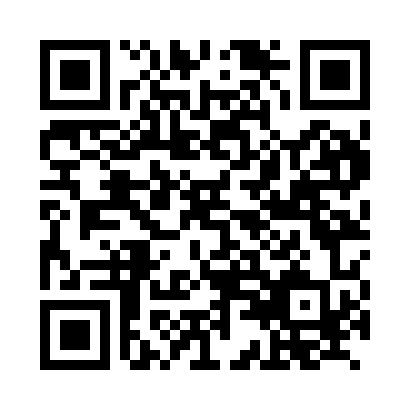 Prayer times for Tuntel, GermanyWed 1 May 2024 - Fri 31 May 2024High Latitude Method: Angle Based RulePrayer Calculation Method: Muslim World LeagueAsar Calculation Method: ShafiPrayer times provided by https://www.salahtimes.comDateDayFajrSunriseDhuhrAsrMaghribIsha1Wed3:195:581:285:328:5911:262Thu3:165:561:285:339:0111:303Fri3:155:551:285:349:0311:334Sat3:145:531:285:359:0411:345Sun3:135:511:285:359:0611:356Mon3:135:491:285:369:0811:357Tue3:125:471:285:379:0911:368Wed3:115:451:285:379:1111:379Thu3:105:441:285:389:1311:3710Fri3:105:421:285:399:1411:3811Sat3:095:401:285:399:1611:3912Sun3:085:381:285:409:1811:3913Mon3:085:371:285:419:1911:4014Tue3:075:351:285:419:2111:4115Wed3:065:341:285:429:2211:4216Thu3:065:321:285:429:2411:4217Fri3:055:311:285:439:2611:4318Sat3:045:291:285:449:2711:4419Sun3:045:281:285:449:2911:4420Mon3:035:261:285:459:3011:4521Tue3:035:251:285:459:3111:4622Wed3:025:241:285:469:3311:4623Thu3:025:221:285:479:3411:4724Fri3:025:211:285:479:3611:4825Sat3:015:201:285:489:3711:4826Sun3:015:191:285:489:3811:4927Mon3:005:181:285:499:4011:5028Tue3:005:171:295:499:4111:5029Wed3:005:161:295:509:4211:5130Thu2:595:151:295:509:4311:5131Fri2:595:141:295:519:4511:52